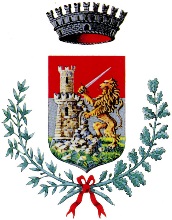 COMUNE DI OFFANENGOProvincia di CremonaUfficio del Segretario ComunaleProt. 3739Documento di attestazioneA. L’Organo monocratico di Valutazione presso il Comune di Offanengo ha effettuato, ai sensi dell’art. 14, co. 4, lett. g), del d.lgs. n. 150/2009 e delle delibere ANAC n. 1310/2016 e n. 141/2019, la verifica sulla pubblicazione, sulla completezza, sull’aggiornamento e sull’apertura del formato di ciascun documento, dato ed informazione elencati nell’Allegato 2.1 – Griglia di rilevazione al 31 marzo 2019 della delibera n.141/2019. B. L’Organo monocratico di Valutazione ha svolto gli accertamenti: □ tenendo anche conto dei risultati e degli elementi emersi dall’attività di controllo sull’assolvimento degli obblighi di pubblicazione svolta dal Responsabile della prevenzione della corruzione e della trasparenza ai sensi dell’art. 43, co. 1, del d.lgs. n. 33/2013 Sulla base di quanto sopra, l’Organo monocratico di Valutazione, ai sensi dell’art. 14, co. 4, lett. g), del d.lgs. n. 150/2009 ATTESTA CHE□ L’amministrazione/ente ha individuato misure organizzative che assicurano il regolare funzionamento dei flussi informativi per la pubblicazione dei dati nella sezione “Amministrazione trasparente”; □ L’amministrazione/ente ha individuato nella sezione Trasparenza del PTPC i responsabili della trasmissione e della pubblicazione dei documenti, delle informazioni e dei dati ai sensi dell’art. 10 del d.lgs. 33/2013; ATTESTAla veridicità (1) e l’attendibilità, alla data dell’attestazione, di quanto riportato nell’Allegato 2.1. rispetto a quanto pubblicato sul sito dell’amministrazione/ente. Offanengo, 30.4.2019L’Organo monocratico di Valutazione F.to Il Segretario Comunale Dott. Gian Antonio Oleottidocumento firmato digitalmente ai sensi del d.lgs 82/2005 e s.m.i. e norme collegate.(1) Il concetto di veridicità è inteso qui come conformità tra quanto rilevato dall’OIV/altro organismo con funzioni analoghe nell’Allegato 2.1 e quanto pubblicato sul sito istituzionale al momento dell’attestazione  